____________________________________________________________________________09.07.2018                                ст. Заглядино                        № 48 –пВ соответствии со статьей 27 Федерального закона от 6 октября 2003 года №131-ФЗ «Об общих принципах организации местного самоуправления в Российской Федерации», руководствуясь Уставом муниципального образования Заглядинский сельсовет, администрация Заглядинского сельсовета постановляет:1.Утвердить план развития («Дорожная карта») территориального общественного самоуправления на территории муниципального образования Заглядинский сельсовет Асекеевского района Оренбургской области согласно приложению.2.Постановление вступает в силу со дня подписания. Глава сельсовета                                                                    Э.Н.ГарейшинПриложение к постановлению администрациисельсовета от  09.07.2018 № 48-пПлан развития («дорожная карта») территориального общественного самоуправления на территории муниципального образования Заглядинский сельсовет Асекеевского района Оренбургской области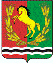 АДМИНИСТРАЦИЯМУНИЦИПАЛЬНОГО ОБРАЗОВАНИЯ ЗАГЛЯДИНСКИЙ СЕЛЬСОВЕТ АСЕКЕВСКОГО РАЙОНА ОРЕНБУРГСКОЙ ОБЛАСТИП О С Т А Н О В Л Е Н И ЕОб утверждении плана развития («дорожная карта») территориального общественного самоуправления на территории муниципального образования Заглядинский сельсовет Асекеевского района  Оренбургской области№ п/пНаименование мероприятийОтветственные Сроки исполнения1.Информирование населения муниципального образования  по вопросу организации территориального общественного самоуправления в населенных пунктах. глава муниципального образования20182.Подготовка муниципальных правовых актов, регулирующих порядок создания и деятельности территориального общественного самоуправления на территории муниципального образования: положения о ТОС;положения о порядке ведения реестра ТОС;положения о порядке регистрации устава ТОС.Специалист администрации20183.Принятие муниципальных правовых актов, регулирующих порядок создания и деятельности территориального общественного самоуправления: положения о ТОС;положения о порядке ведения реестра ТОС; положения о порядке регистрации устава ТОС.Совет депутатов2018Создание инициативной группы:-оформление протокола заседания инициативной группы (протокол включает: указание предмета создания, ФИО членов, адрес места жительства, устанавливаемые границы ТОС и подписывается всеми членами инициативной группы)- передача решения по установлению границ ТОС в Совет депутатов муниципального образования.инициативная группа, администрация сельсовета2018 (далее при появлении инициативы граждан)4.Заседание Совета депутатов по утверждению границ ТОС. Совет депутатов муниципального образованияне позднее 30 дней со дня поступления обращения в Совет депутатов5.Направление решения Совета депутатов по утверждению границ ТОС инициативной группе .Совет депутатовне позднее 10 дней со дня рассмотрения6.Заседание  инициативной группы по вопросам:- определения даты, времени и места проведения собрания граждан;- определение из членов инициативной группы уполномоченного  представителя для открытия и ведения собрания до избрания председателя и секретаря;- подготовка проекта Устава ТОС;- подготовка порядка ведения собрания;- формирование повестки дня собрания (1. об избрании председателя собрания2. об избрании секретаря собрания3.об избрании счетной комиссии4. об образовании ТОС в границах территории, установленной Советом депутатов;5. о наименовании ТОС;6. о принятии Устава ТОС;7. о внесении  предложения по кандидатуре председателя ТОС.инициативная группа при содействии администрации сельсовета7.Подготовка  собрания граждан по организации ТОС:- информирование населения о проведении собрания с указанием даты, времени и места проведения (за две недели до даты проведения собрания путем размещения информации на информационных стендах, в общественных или отведенных местах, через средства массовой информации, обхода по домам, вручения приглашений или информационных листов);- обеспечение возможности ознакомления с Уставом ТОС (размещением на информационных стендах, в общественных или отведенных местах, через средства массовой информации);- подготовка списков граждан, проживающих на соответствующей территории и достигших 16-летнего возрастаинициативная группа при содействии администрации сельсовета8.Проведение собрания граждан по организации ТОС:- регистрация участников собрания (путем проставления подписи в списках участников собрания;- обеспечение подсчета голосов при принятии решений по вопросам повестки собрания (решение принимается открытым голосованием большинством от зарегистрированных участников собрания)9.Заседание Совета депутатов по вопросу назначения председателя ТОССовет депутатов10.Подготовка  и направление для регистрации Устава ТОС  в администрацию сельсовета.Председатель ТОСв 7-дневный срок после проведения собрания11.Размещение информации о создании ТОСа на сайте муниципального образованияСпециалист администрации сельсоветав 3-дневный срок после создания12.Проведение мониторинга деятельности органов ТОС.Глава  сельсоветапостоянно13Информирование населения о деятельности ТОС с целью создания новых ТОСАдминистрация сельсоветапостоянно